Coaches,I hope that your season is going well and you are seeing your athletes reach the goals that they intended to meet.  Attached is some important information that you need to know in preparation for the Regional and State meets.Names- Check and make sure that all of your lifters names are correct on the website.  If there are any errors or double listings due to misspellings let me know because this is how they will appear in the programs and on the lifter cards at the Regional and State meet.Last Qualifying Date- February 24, 2024. All results from any qualifying meets, should be sent in by midnight on the 24th.  No results will be accepted after that time.Weight Declaration- If you have any lifters who are qualified in more than one weight class, you must declare his weight class by 3:00 pm on February 26th.  If you do not declare by this time, the lifter will be placed in the heavier weight class.  Also, if you have any qualified lifters who are not going to compete at the Regional meet, let me know by 3:00 P.M.  You must contact me by email or cell phone.  If you fail to remove a lifter, you will still be responsible for the $35.00 entry fee. The top 12 lifters in each weight class qualify for the Regional meet.Regional Meet- Saturday, March 2, 2024 at Dickinson High School - GymEntry Fee- $35.00 per lifter.  Cash or checks only.  Make all checks payable to Dickinson ISD Athletics   No Refunds will be given so make sure your entry fees are correct. Do not mail, you must have check in hand.Early Weigh In- Friday, March 1st - 4:00- 6:00 pm at Dickinson High School- GymWeigh In- Saturday, March 2nd - 6:30- 8:00 am at Dickinson High School- Gym   Meal Deal- Teams can purchase a student meal for $10 (Chick-Fil-A Sandwich, Chips, Cookie or Sweet, Bottle Water) through the Booster Club. Use the email to pre-order your meals:    DHSGatorpride@gmail.com                     At check in, please bring the following items.Entry FeesDrug Testing FormEligibility FormsMeet Release FormScholarship ApplicationsJudges Meeting- 8:30 amCoaches Meeting- 8:45 amLifting Begins- 9:00 amThis will be a 3 platform meet.  Admission: $5.00 Through GoFan.cohttps://gofan.co/event/1382269?schoolId=TX17702T- Shirts & custom apparel on the spot will sold through Fine Designs on site.The address of the school is:           Dickinson High School                                                                                                                       	3800 Baker Drive	Dickinson, TX 77539If you have any other questions regarding the meet or about Dickinson and accommodations, please do not hesitate to ask. Please share this information with your lifters and parents. Thanks, Earl Ricicar                                                                                                                              THSPA Region 4, Division 1                                                                                                                                                                                                                                          Dickinson High School                                                                                                                           Email: ericicar@dickinsonisd.org           	Cell Phone: 409-739-0441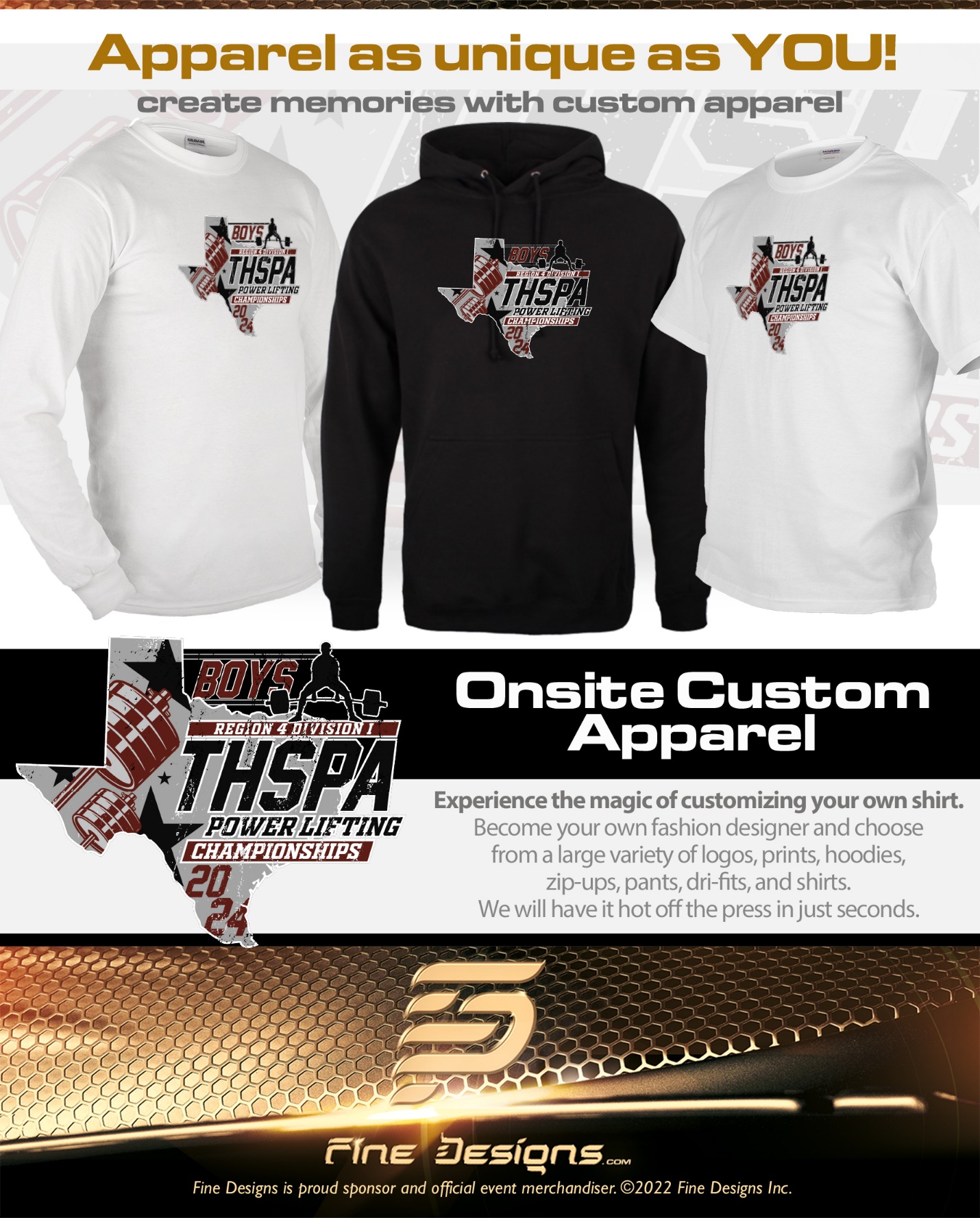 